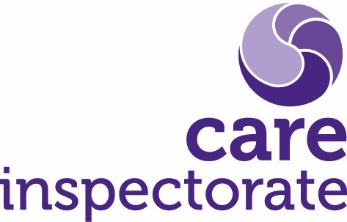 Example questions for people experiencing your careThe questions below are based on the Care Inspectorate’s Quality Framework for Care Homes for Older People and Adults, which sets out the Care Inspectorate’s expectations about how care services should improve outcomes for people.  The headings are from the key areas in the framework.We are always keen to improve, and your honest feedback is very important to us. Please tell us how we are doing and where we can make improvements, even if you feel these are only small things.  We value all comments.  If your feedback is not covered by the questions below, please use the box at the end of the form to tell us about this.  Alternatively you can speak to any member of staff who will be happy to listen to what you have to tell us.     People experience compassion, dignity and respect1 – I am treated with respect.
2 – The staff know me well and know what is important to me.
3 - I am involved in decisions about my care and if I want my family to be included, they can be.People are supported to have a range of meaningful contacts within and outwith the service with others who are important to them4 – I am able to keep in contact with people who are important to me.5 – I can spend my time doing things that I enjoy, in a group or on my own.
6 – I can go outside and spend time in the garden if I want.People experience the right healthcare from the right person at the right time7 – If I am unwell, staff can recognise this and help me get the right help.
8 – I can move around as much as I am able to, and staff encourage me to do this.
9 – I enjoy the meals, and I can choose the food I want.The skill mix, numbers and deployment of staff meet the needs of people 10 - There are enough staff, and if I need help with something, staff are available quickly.
11 – Staff have the time to talk with me.12 - The staff are familiar faces.Leadership is having a positive impact on staff13 - I see or hear from the manager and senior staff often.
14 – Staff seem confident, relaxed and happy to be at work.If there are specific areas you think we could improve on, please provide some detail below.If there is anything else you’d like to add, please use the box below.UnsatisfactoryWeakAdequateGoodVery goodExcellentUnsatisfactoryWeakAdequateGoodVery goodExcellentUnsatisfactoryWeakAdequateGoodVery goodExcellentUnsatisfactoryWeakAdequateGoodVery goodExcellentUnsatisfactoryWeakAdequateGoodVery goodExcellentUnsatisfactoryWeakAdequateGoodVery goodExcellentUnsatisfactoryWeakAdequateGoodVery goodExcellentUnsatisfactoryWeakAdequateGoodVery goodExcellentUnsatisfactoryWeakAdequateGoodVery goodExcellentUnsatisfactoryWeakAdequateGoodVery goodExcellentUnsatisfactoryWeakAdequateGoodVery goodExcellentUnsatisfactoryWeakAdequateGoodVery goodExcellentUnsatisfactoryWeakAdequateGoodVery goodExcellentUnsatisfactoryWeakAdequateGoodVery goodExcellent